GOVERNMENT POLYTECHNIC VALSADNSS ACTIVITIES DURING 2019-2020“Swacchata Pakhwada”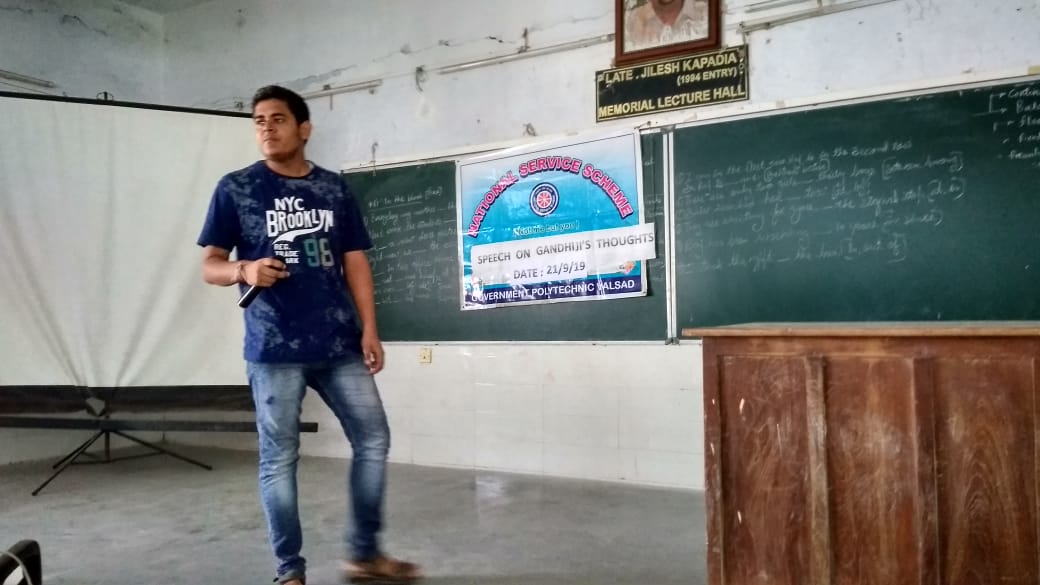 Elocution Competition- Tribute to Mahatma Gandhiji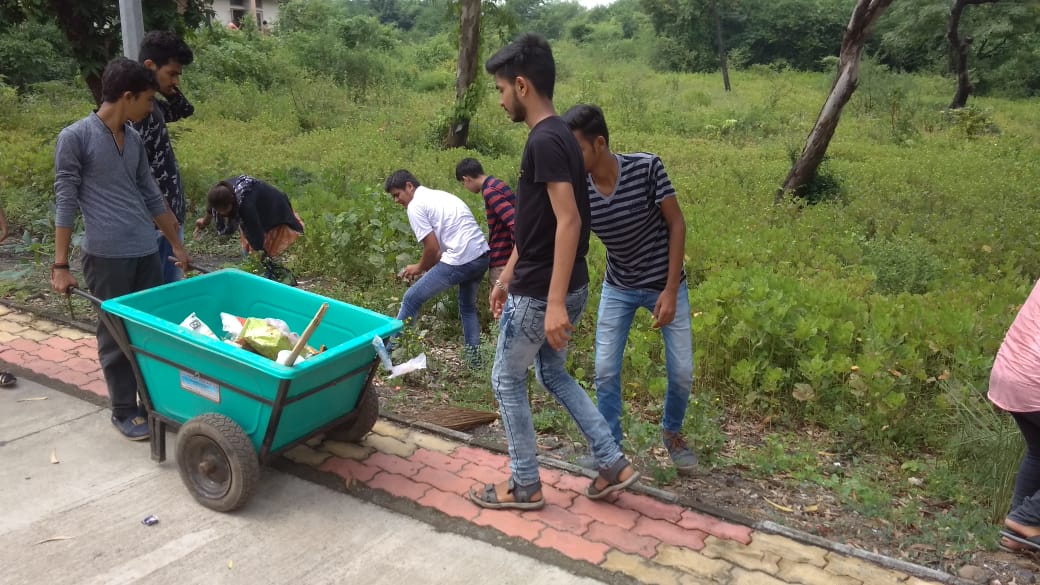 Swacchata Pakhwada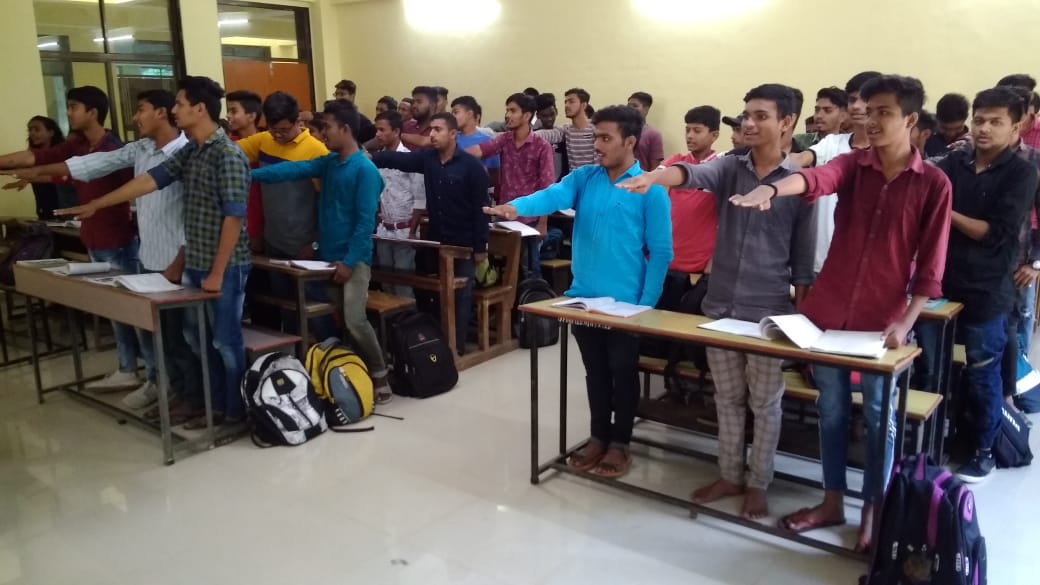 Oath taking ceremony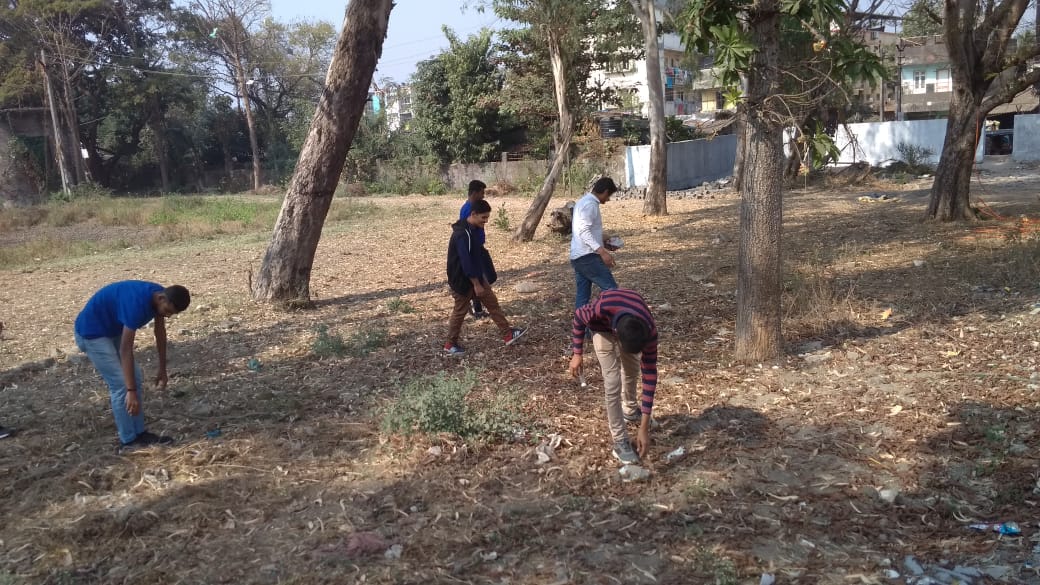 Swacchata Pakhwada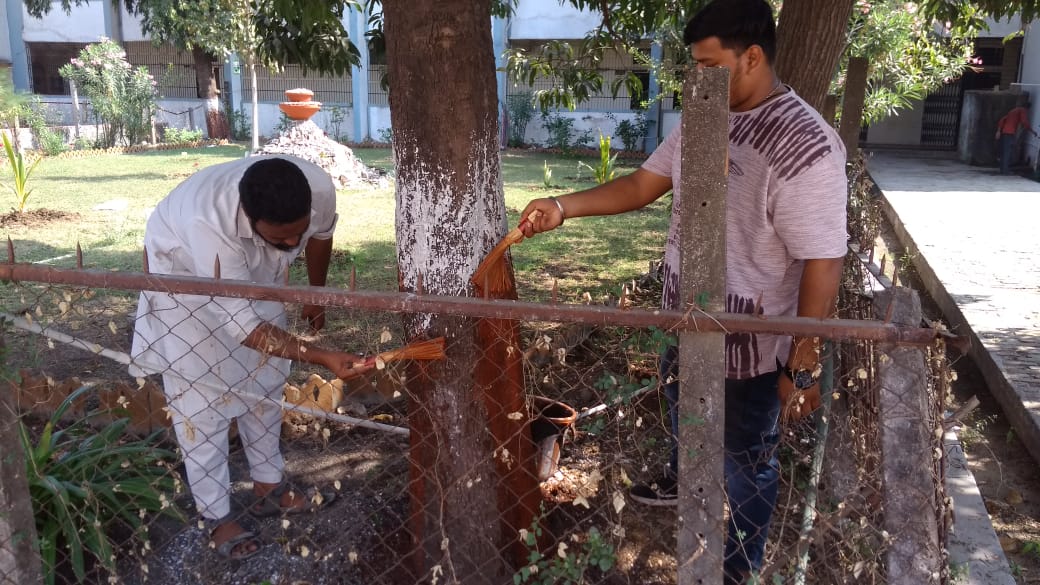 	Swacchata Pakhwada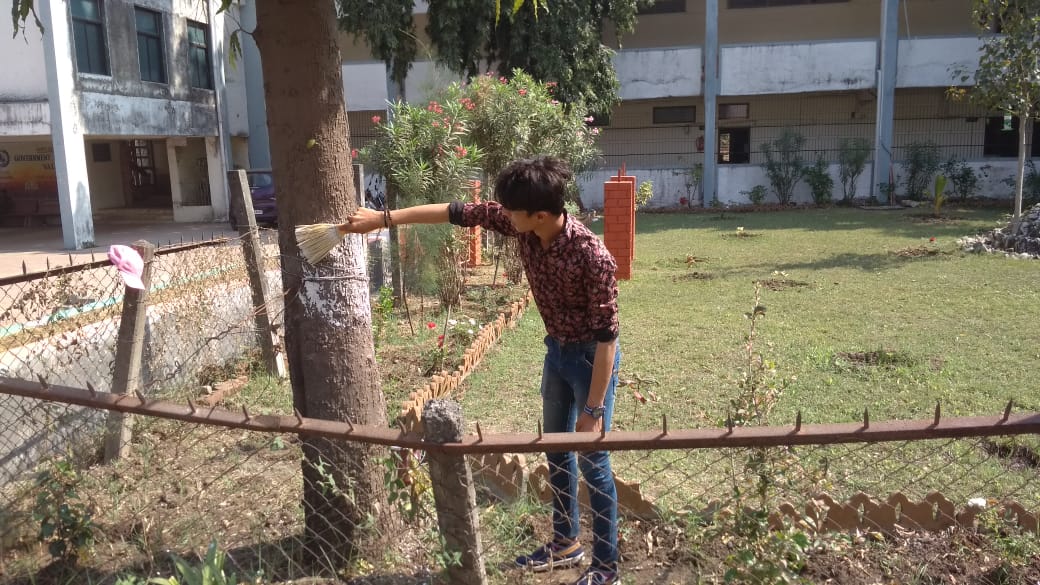 Swacchata Pakhwada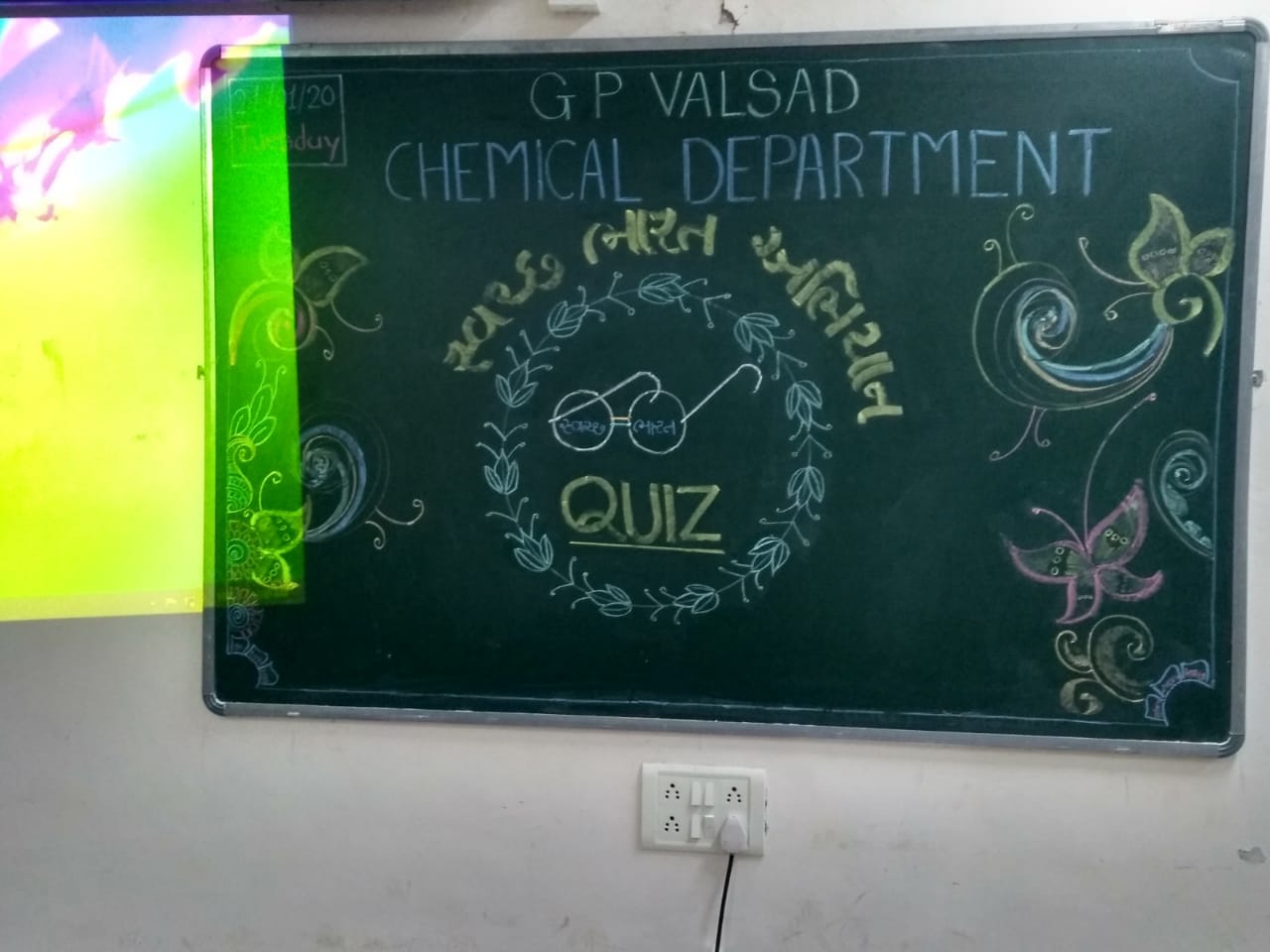 Swacchata Quiz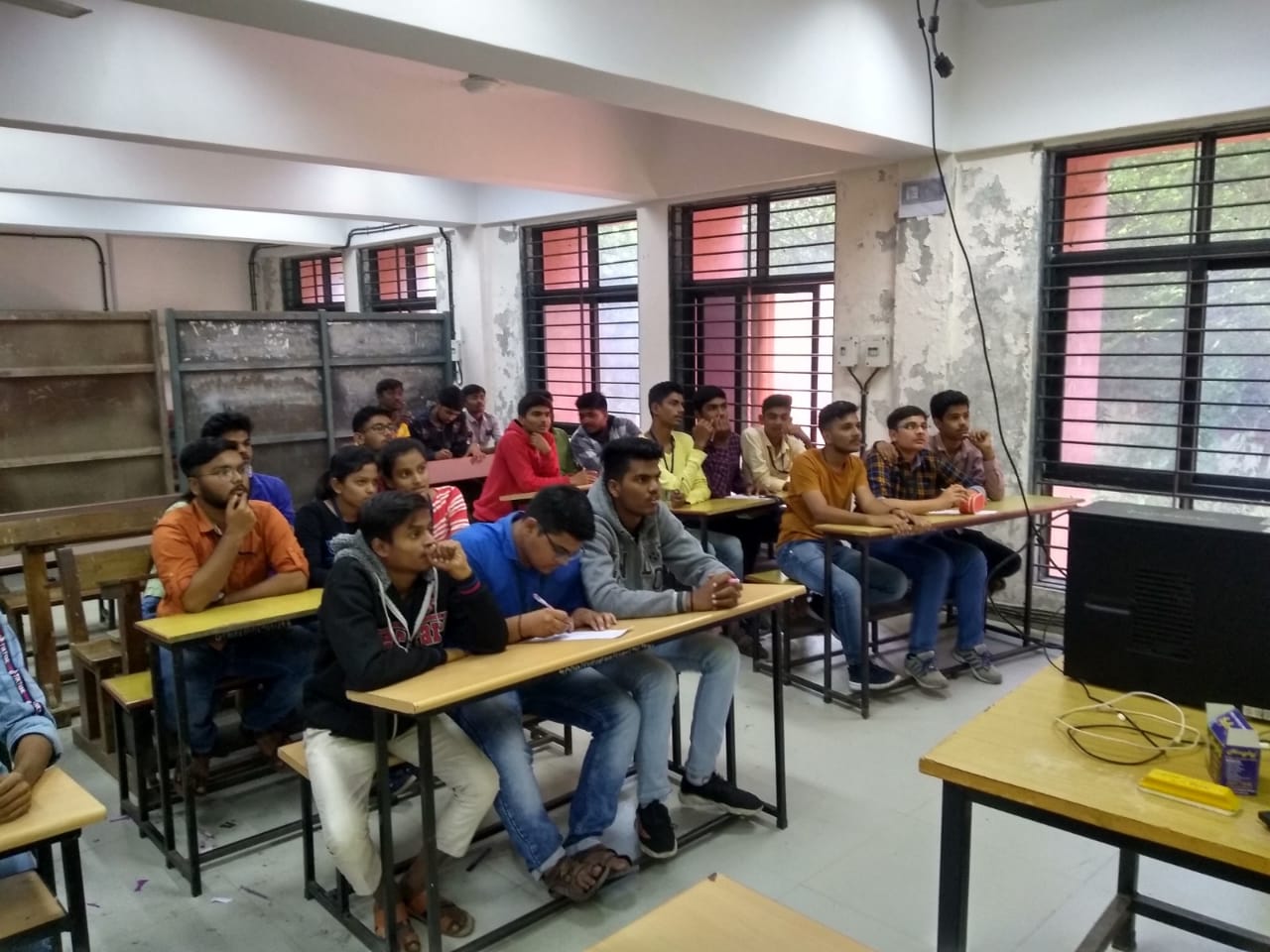 Sr.No.Extracurricular ActivityDateNo. of ParticipantsCoordinator1Campus Cleanliness Drive04/10/20191200Mr. D P Rao (Civil)2Rangoli Day- Tribute to Mahatma Gandhiji01/10/201940Mr. D R Saniawala (Civil)3Elocution Competition- Tribute to Mahatma Gandhiji21/09/201922Mr. C P Bhalsod (Chemical)4Drawing Competition- Tribute to Mahatma Gandhiji21/09/201950Mr. V V Desai (Electrical)Mr. K C Patel (Plastic)5Women’s Health awareness programme26/09/2019110Mrs. K S Damania (Mechanical)6Awareness Program-Tribute to Swami Vivekanand11/09/201935Mr. S M Gheewala (Electrical)             Mr. D H Gadhvi (Plastic)7Fit India Run Event21/11/2019900Mr. H B Pavagadhi (General)              Mr. D B Prajapati (Applied Mechanics)8Swacchata Pakhwada15/01/2020to 31/01/20201200Mr. D P Rao (Civil)9Swacchata Quiz(Department Wise)15/01/2020to 31/01/2020250Mr. D R Saniawala (Civil)